I AM…………………….Digital Story Guides			Date: …………………….Mapping – create a map about the child; what they like and the things they find challenging using the headings below.  This will help when planning the filming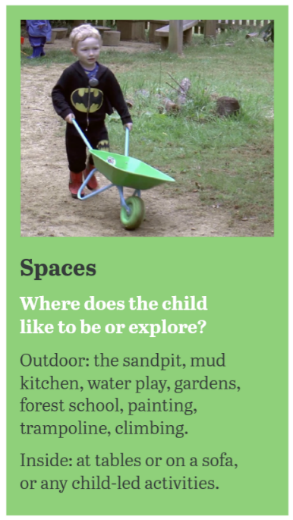 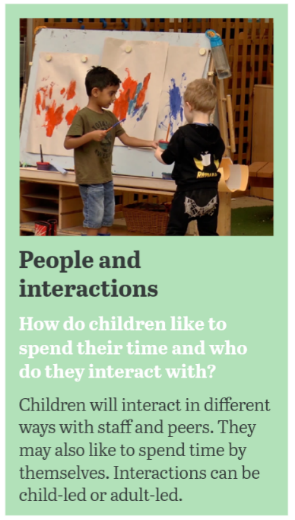 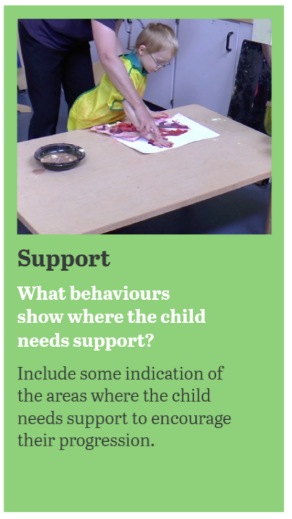 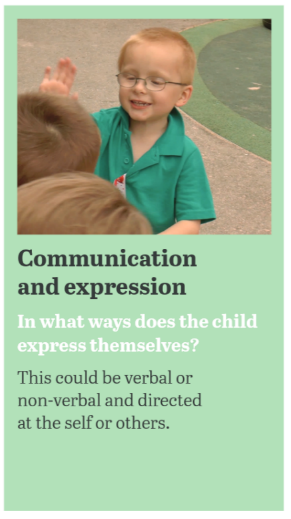 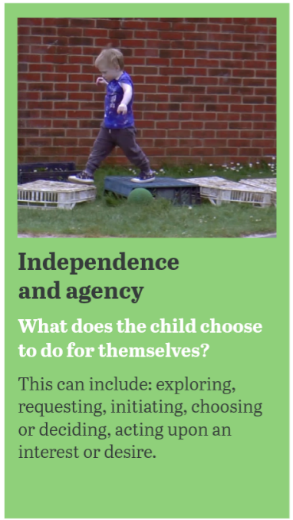 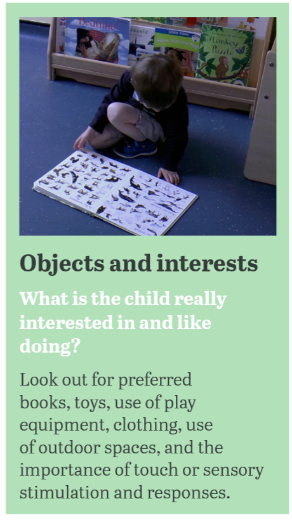 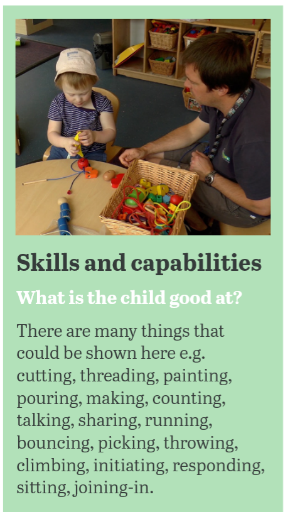 